Конспект занятия по лепке «Улитки»Цель: Дать представление об улитке.Задачи: - учить детей лепить улитку конструктивным способом из разных по форме и размеру деталей;- развиваем умение делить пластилин на части;- воспитываем умение добиваться при лепке наибольшего сходства с образцом.Ход занятияА кто ещё любит грибы?.Отгадайте загадку и узнаете, кто ещё любит грибы.Две антенны на макушке,А сама сидит в избушке,На себе ее везет,Очень медленно ползет.(Улитка)Чем питается улитка?Улитка - травоядное животное. Что это значит? Как вы понимаете значение слова «травоядная»? Травоядная — значит та, которая питается травой и другими растениями. Улитка поедает зеленую листву разных растений, листья капусты и грибы.Давайте рассмотрим улитку.Надежный ли у улитки домик — раковина?Если улитку потревожить, она скрывается в раковине. Хотя раковина улитки довольно прочная. Она защищает улитку от врагов.Зачем улитке рожки?У улитки рожки-усики — это глаза. Рожки-усики улиток очень чувствительны: если они случайно касаются какого либо предмета, то улитка моментально убирает их внутрь. Помните об этом. Некоторые дети любят ткнуть улитку и смотреть, как она спрячет рожки. Никогда так не делайте! Никому не может нравиться, если ему тычут в глаза.Как зимует улитка?Осенью, когда на улице становится прохладно, улитки закапываются в почву на зимовку. Весной, когда потеплеет, пробуждаются и покидают свое зимнее убежище. Вот одна улитка приползла к нам в гости.Как двигается улитка?Вам приходилось не раз наблюдать за улиткой, как вы считаете, улитка двигается быстро или медленно? Действительно, улитка движется очень медленно.Вот послушайте какое стихотворение написал Я. АкимУлитка- улитка,Шагаешь ты прытко:От калитки до меняТы ползешь четыре дня.Садимся на места.Ребята нашей улитке скучно, все друзья уснули. Как нам помочь ей?Показ способа лепки: делим пластилин на 2 части. Скатываем длинную тонкую палочку. Это домик улитки – ракушка. Вторую часть пластилина делим на 2 части – это будет голова, и тело улитки. Голова какой формы у улитки – (шар). Как нам сделать шар. Скатать между ладонями, круговыми движениями. Оттягиваем рожки-усики – это глаза улитки. Теперь приступаем к туловищу. Раскатываем столбик между ладонями, толстый, а один конец зауживаем – это хвостик. Соединяем голову и туловище, примазываем, ставим на тело ракушку и немного надавливаем, чтобы домик держался.Раздаю пластилин. Лепка.Анализ: Давайте познакомим нашу улитку с друзьями: Маша как зовут твою улитку?.У кого получилась самая большая улитка…маленькая (не весь пластилин использвала)…аккуратная…глазастая…у кого самый большой домикВсе использовали весь пластилин…. а почему у тебя остался?У нас тепло, поэтому улиткам будет весело играть вместе.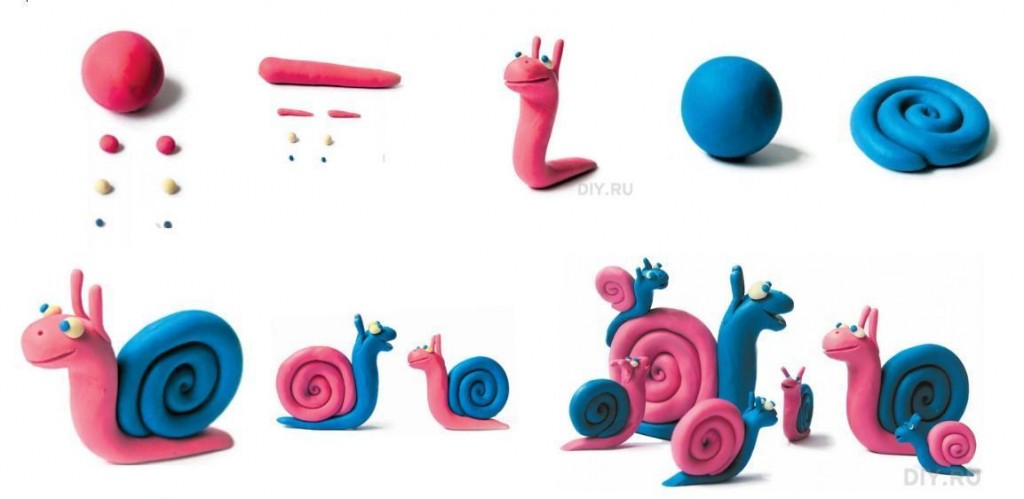 